 2021.6.1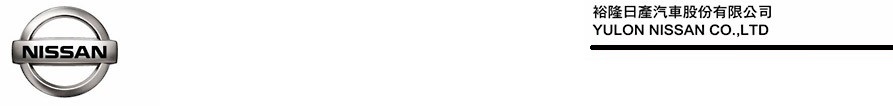 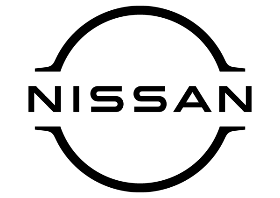 防疫期間自駕最安心  「NISSAN GO意思」購車優惠專案限時推出入主即享最高總價值14萬元安心好禮 月月加碼抽100名10次免費原廠定保因應近日國內COVID-19疫情升溫，裕隆日產汽車為滿足消費者「安心自駕」移動需求，自即日起至7月30日止，限時推出「NISSAN GO意思」購車優惠專案(註)，凡於期間內入主NISSAN國產全車系，即可享有最高總價值14萬元最GO意思8大安心好禮，活動期間再加碼月月抽100名10次免費原廠定期保養，最高價值約38,000元，讓消費者購車輕鬆、養車無負擔，更貼心推出「網路預約、到府試乘」服務，提供消費者安心、安全的賞車體驗，與NISSAN一同齊心抗疫、安心自駕。「NISSAN GO安心」到府試乘  加強防疫措施  提供安全賞車體驗    裕隆日產表示，疫情期間，NISSAN持續為廣大消費者提供最安心的賞車體驗，嚴格加強銷售與服務人員健康管理，每位同仁皆會向顧客出示當日健康聲明書，並推出「NISSAN GO安心」賞車服務，包含5大防疫措施：所有人員皆全日配戴口罩並於上下午量測體溫及以酒精消毒、展間桌椅環境定時進行消毒、展示車酒精消毒及試乘保養車輛臭氧殺菌、來賓實名制登記搭配體溫量測與手部酒精消毒、全場域使用免洗杯並全面停止點心食品供應。為減少人群接觸機會，NISSAN更特別貼心推出「網路預約、到府試乘」服務 (官網預約試乘網址：https://service.nissan.com.tw/testdrive/)，提供安心、安全的賞車體驗，一同守護消費者健康。限時推出「NISSAN GO意思」優惠購車專案 讓消費者輕鬆入主安心自駕    NISSAN體貼消費者實質需求，為讓所有消費者能夠輕鬆入主NISSAN優質產品、安心自駕，自即日起至7月30日止，特別推出「NISSAN GO意思」優惠購車專案，贈送最高總價值達14萬元的8大安心好禮，包含「自駕最安全」：3萬元配件抵用金、萬元低頭款開回家、5萬元舊換新政府補助優先領；「健康最安心」：多酚PM2.5負離子空調濾網2片、免費臭氧(03)殺菌服務乙次；「養車最輕鬆」：5年竊盜險、2次免費定期保養、6大系統8年無限里程延長保固，更加碼月月抽100名價值38,000元10次免費原廠定期保養，為車主超前部署，降低養車負擔，帶給車主最安心、安全、輕鬆的用車生活。    疫情期間，裕隆日產將持續要求全國各展示中心安全與衛生，並誠摯邀請消費者透過「網路預約、到府試乘」服務，體驗NISSAN優質產品力與貼心超值優惠，相關優惠詳情請洽全國NISSAN展示中心或參閱NISSAN官網http://www.nissan.com.tw/。註：「NISSAN GO意思」購車優惠專案本專案限於民國(下同)110年6月1日起至110年7月30日止下訂NISSAN國產全車系，並完成領牌程序者，方具備本專案活動優惠及抽獎資格。公司法人車、大宗批(標)售車、租賃車、營業車、370Z、GT-R、JUKE、ALTIMA、LEAF等車型不適用之。本專案贈送之三萬元配件抵用金係指可折抵總價值三萬元NISSAN原廠選配件，不得折現，詳細交易條件請洽各經銷公司，經銷公司並保留最後核准與否權利。本專案贈送之5年竊盜險(即第2~6年)，惟需投保配合保險公司之指定險種。車主於第2年至第6年持續透過NISSAN經銷公司向配合保險公司投保指定險種，即可享有當年度自負額10%竊盜險(保險期間不可中斷)，保險公司保有承保與否的權利，詳情請洽NISSAN各經銷公司。2次免費定期保養，係贈送新車一千公里/五千公里定保套餐S餐，使用期限為自領牌日起算二年內，逾期則不得請求。(S餐詳車主使用手冊相關說明)本專案贈送之多酚PM2.5負離子空調濾網(2片)，首片將安裝於新車，另外1片由NISSAN經銷公司服務廠待車主回廠定期保養時免費更換，更換前，車主得自車輛領牌次月10日起，於NISSAN CARE APP中查閱有關「PM2.5負離子空調濾網電子抵用券」之使用狀況；另，NISSAN經銷公司於交車前，免費提供乙次臭氧殺菌服務。「萬元低頭款」專案需搭配指定貸款企業，利率約為3.15%-3.30%，且不得與其他零利率購車優惠方案併用，分期專案係由經銷公司提供，分期付款與現金付款之建議售價雖相同，然因利率故現金優惠購車總價與分期購車總價有價差，詳細交易條件請洽各經銷公司，經銷公司並保留最後核准與否權利。6大系統8年無限里程(68無限)延長保固專案，僅適用於NISSAN國產全車系。延長保固會員車主需配合至少每6個月或每1萬公里(視何者先到為準)至NISSAN經銷公司服務廠選用定保套餐實施定期保養、每年至NISSAN經銷公司辦理車輛保險，並投保本專案指定保險公司之強制險及1,000元(含)以上任意主險，商用車、營業用車、租賃車及法人公司車及台灣本島以外地區不適用之，詳細之權利與義務請洽各經銷公司或參閱NISSAN官網網頁說明。政府舊換新補助係指於本專案活動期間下訂新車並完成領牌且符合貨物稅條例換購新車退還減徵新車貨物稅5萬元資格者，補助與否以政府最終審核為準，相關程序及內容詳見NISSAN官網網頁或洽詢NISSAN展示中心。本專案贈送之10次免費定期保養(不包含前述新車一千公里及五千公里免費定期保養)，係指NISSAN贈送原廠定保套餐S餐電子抵用券共十張，市價相當於約3.8萬元，惟需於車輛里程達十萬公里前使用完畢，如車輛里程逾十萬公里，電子抵用券仍未使用完畢，則該電子抵用券即屬無效。本專案活動中獎者需依法繳納10%機會中獎稅(外籍人士須繳交20%)、填寫中獎者資料，並繳交身分證正反面影本，如中獎者不同意繳交稅款，或不填寫、不提供相關資料、證件影本者，視為自動放棄獎品，中獎者不得異議。另依所得稅法第14條第8類規定，機會中獎之獎項皆需依實際價值計入個人年度綜合所得總額並申報，扣繳憑單將由裕隆日產汽車寄發予中獎者，請務必據實申報。各車規之實際規格、配備及車色以實車為準，各配備之作動可能有其條件限制及安全警告，商品規格說明受限於廣告篇幅亦可能未盡完整，消費者於購買前務必洽詢NISSAN展示中心或參閱NISSAN官網相關說明。以上所示金額均為新台幣。本專案所有活動詳情及條件請洽NISSAN展示中心，裕隆日產擁有修改、變更活動及優惠內容之權利。# # #聯絡方式：裕隆日產汽車股份有限公司 公關室媒體專線：0800371171公司網站：www.nissan.com.tw